机电工程学院2024年硕士研究生调剂公告各位考生：我院机械工程专业现有少量调剂名额，将开放调剂系统，所有考生的调剂都必须通过中国研究生招生信息网的“调剂服务系统”进行。请注意如下事项：一、系统开放时间：系统开始开放时间与研招网一致，开通时长不低于12小时，关闭时间根据系统填报情况确定。二、接受调剂的学科：080200机械工程三、具体要求：可接收一志愿报考学科代码为0802机械工程、0855机械、0807动力工程及工程热物理、0858能源动力、0811控制科学与工程、085406控制工程的考生。四、具体流程:根据调剂考生的初试总成绩从高分到低分排序，确定复试名单，并发放复试通知。采取差额形式复试，差额比例不低于120%。收到复试通知的考生需实名加入QQ群，群号：530153172，二维码如下图所示。笔试时间及面试时间将在学院网站或QQ群另行通知，请及时关注。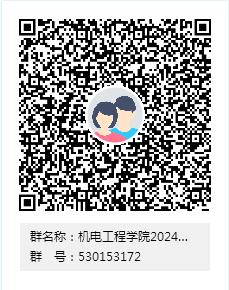 五、其他要求未尽事宜请参看研究生院网站《中南林业科技大学2024年硕士研究生招生复试与录取工作方案》和《中南林业科技大学机电工程学院2024年硕士研究生招生复试与录取工作方案》。机电工程学院2024年4月3日